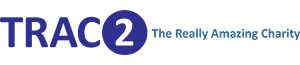 Application for EmploymentCURRICULUM VITAE ARE NOT ACCEPTABLEPlease complete electronically or in black inkThis Application Form is also available in Welsh on request.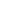 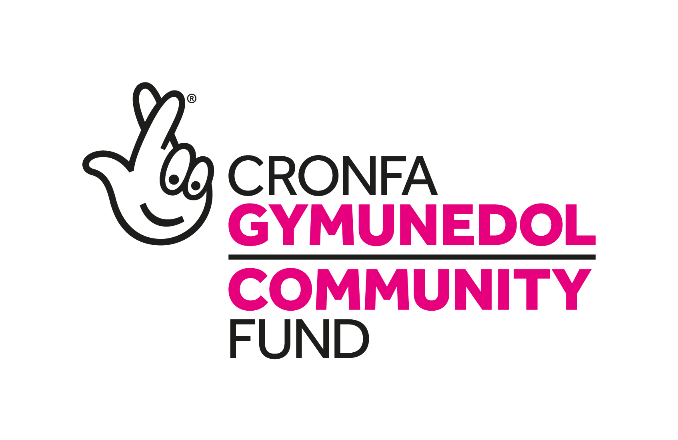 The Charity is committed to Equal Opportunities in employment and service delivery.  In order to monitor the effectiveness of its policies we would appreciate if you could provide the following information which will be treated in the strictest confidence and used for monitoring purposes only.  It will be detached from your application on receipt and will not be considered as part of the selection process. Subject to your consent, the data on this form will be published to enable to Charity to meets its obligations to publish data as outlined in Regulation 9(c) parts (i) and (ii) of the Equality Act 2010 (Statutory Duties) Wales Regulations 2011: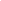 DISABILITY:  The Disability Discrimination Act 1995 defines disability as "a physical or mental impairment which has a substantial and long-term adverse effect on a person's ability to carry out normal day to day activities".  With this definition in mind, would you describe yourself as:Disabled      		Not Disabled	     SEXUAL ORIENTATION (please tick):Heterosexual          Gay/Lesbian/Bisexual         Don’t Know        Prefer not to say       RELIGIOUS BELIEFS:  	Do you have a religious belief, if so please state?        LANGUAGES What is your first language?                      Do you speak any other languages confidently other than your first language, i.e. Welsh / English/ French/ Urdu/ British Sign Language (please detail):        I consent to the data on this form being published under the Equality Act 2010 (Statutory Duties) (Wales) Regulations 2011 Regulation 9(c) parts (i) and (ii).  I understand that the date when published will be anonymous and I will not be identified.                          I hereby give my consent to TRAC2 processing the data supplied in this form for the purpose of equal opportunities monitoring in recruitment and selection, and if relevant, employment within the Charity.  I acknowledge that my application will be treated the same regardless of whether or not I complete this form. I understand that I may withdraw my consent to the processing of this data at any time by notifying the Charity’s data protection officer or the Head of Strategic HR.  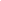 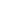 [This form will be stored electronically and retained until the data has been collated.]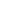 1.  Vacancy Details1.  Vacancy Details2.  Personal Details 2.  Personal Details 3.  Contact Details 3.  Contact Details 4.  Present Employment (if you are presently unemployed please leave blank)4.  Present Employment (if you are presently unemployed please leave blank)5.  Previous Employment6.  Driving Licence Only complete this section if the post you are applying for requires a driving licence.  Details will be given on the person specification attached to the job description7.  Relationship to Charity Members and Employees 8.  Further Details 9.   Educational Qualifications  10.  Training   11. Membership of Professional Bodies           Please state whether by election, exemption or examination12.  References 13.  Criminal Convictions/Cautions/Disqualified Persons/Investigations 14.  Equal Opportunities Statement 15.  Data Protection  16.  Equality Act 2010 (Statutory Duties) (Wales)Regulations 2011 TRAC2 is required to publish specific Equalities Data relating to employment.  The information you have provided on this Application Form may be used to enable the Charity to meet these obligations.  Applicants will not be identified, and data will only be published when the anonymity of Job Applicants can be guaranteed.  17.  Guaranteed Interview Scheme for applicants with a disability 18. Welsh LanguageAre you a Welsh speaker?Do you wish to use the Welsh Language at interview or at any other method of assessment? (if required we will provide a simultaneous translation service from Welsh to English)Do you require further correspondence to be issued in Welsh?19.  The Recruitment Process – What will happen next? 20. Your Application  EQUALITY MONITORING FORMPost Title:Service Area:Job Ref Number: Internal*/External* Applicant (*please delete) Internal*/External* Applicant (*please delete)Surname:First Names:Marital Status:Gender:Date of Birth: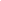 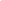 ETHNICITY:	I would describe my ethnic origin as (Please tick  where appropriate):ETHNICITY:	I would describe my ethnic origin as (Please tick  where appropriate):ETHNICITY:	I would describe my ethnic origin as (Please tick  where appropriate):ETHNICITY:	I would describe my ethnic origin as (Please tick  where appropriate):ETHNICITY:	I would describe my ethnic origin as (Please tick  where appropriate):ETHNICITY:	I would describe my ethnic origin as (Please tick  where appropriate):ETHNICITY:	I would describe my ethnic origin as (Please tick  where appropriate):ETHNICITY:	I would describe my ethnic origin as (Please tick  where appropriate):ETHNICITY:	I would describe my ethnic origin as (Please tick  where appropriate):ETHNICITY:	I would describe my ethnic origin as (Please tick  where appropriate):ETHNICITY:	I would describe my ethnic origin as (Please tick  where appropriate):ETHNICITY:	I would describe my ethnic origin as (Please tick  where appropriate):ETHNICITY:	I would describe my ethnic origin as (Please tick  where appropriate):a. Whitea. Whitea. Whitea. Whitea. Whitec.  Asian or Asian Britishc.  Asian or Asian Britishc.  Asian or Asian Britishc.  Asian or Asian Britishc.  Asian or Asian Britishc.  Asian or Asian Britishc.  Asian or Asian Britishc.  Asian or Asian BritishBritishBritishBritishIndianIndianIndianIndianIndianIrishIrishIrishPakistaniPakistaniPakistaniPakistaniPakistaniWelshWelshWelshBangladeshiBangladeshiBangladeshiBangladeshiBangladeshiAny other White background - Any other White background - Any other White background - Any other Asian background - Any other Asian background - Any other Asian background - Any other Asian background - Any other Asian background - Please state:Please state:Please state:b.  Mixed b.  Mixed b.  Mixed b.  Mixed b.  Mixed b.  Mixed d.  Black or Black Britishd.  Black or Black Britishd.  Black or Black Britishd.  Black or Black Britishd.  Black or Black Britishd.  Black or Black Britishd.  Black or Black BritishWhite and Black CaribbeanWhite and Black CaribbeanWhite and Black CaribbeanCaribbeanCaribbeanCaribbeanCaribbeanWhite and Black African White and Black African White and Black African AfricanAfricanAfricanAfricanWhite and AsianWhite and AsianWhite and AsianAny other Black background -Any other Black background -Any other Black background -Any other Black background -Any other mixed background - Any other mixed background - Any other mixed background - (Please state):(Please state):(Please state):(Please state):(Please state):(Please state):(Please state):Please state):e.  Chinese or Other Ethnic Group e.  Chinese or Other Ethnic Group e.  Chinese or Other Ethnic Group e.  Chinese or Other Ethnic Group ChineseChineseChineseChineseOther (Please state):Other (Please state):